П О С Т А Н О В Л Е Н И Е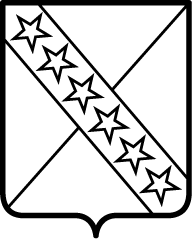 АДМИНИСТРАЦИИ ПРИАЗОВСКОГО СЕЛЬСКОГО ПОСЕЛЕНИЯ      ПРИМОРСКО-АХТАРСКОГО РАЙОНА            от 14 июля 2016 года                                                                                    № 150станица ПриазовскаяОб утверждении Положения об Общественном совете при администрации Приазовского сельского поселения Приморско-Ахтарского районаВ целях реализации Федерального закона от 21 июля 2014 года № 212-ФЗ «Об основах общественного контроля в Российской Федерации», а также положений Федерального закона от 05 апреля 2013 года № 44-ФЗ «О контрактной системе в сфере закупок товаров, работ, услуг для обеспечения государственных и муниципальных нужд», администрация Приазовского сельского поселения Приморско-Ахтарского района п о с т а н о в л я е т:Утвердить Положение об Общественном совете при администрации Приазовского сельского поселения Приморско-Ахтарского района согласно приложения № 1.Утвердить состав Общественного совета при администрации Приазовского сельского поселения Приморско-Ахтарского района согласно приложения № 2.Специалисту 1 категории администрации Приазовского сельского поселения Приморско-Ахтарского района Степаненко А.Н. разместить на официальном сайте администрации Приазовского сельского поселения Приморско-Ахтарского района в разделе «Нормотворчество».Контроль за выполнением настоящего постановления оставляю за собой.Постановление вступает в силу со дня его подписания.Положение об Общественном совете при администрации Приазовскогосельского поселения Приморско-Ахтарского районаЦелями Общественного совета являются:Привлечение граждан, общественных объединений и некоммерческих организаций, осуществляющих свою деятельность на территории Приазовского сельского поселения Приморско-Ахтарского района, за исключением организаций, учредителем которых является администрация Приазовского сельского поселения Приморско-Ахтарского района, к реализации мер по решению вопросов принятии нормативно правовых актов в сфере закупок;Осуществление общественного контроля в сфере закупок;Обеспечение учета общественного мнения, предложений и рекомендаций граждан, общественных объединений и некоммерческих организаций, осуществляющих свою деятельность на территории Приазовского сельского поселения Приморско-Ахтарского района, за исключением организаций, учредителем которых является администрация Приазовского сельского поселения Приморско-Ахтарского района, при принятии решений органами местного самоуправления по вопросам контрактной системы в сфере закупок;Содействие, развитие принятых нормативно правовых актов в сфере закупок и совершенствованию контрактной системы в сфере закупок.Задачами Общественного совета являются:Инициирование обсуждения и разработки нормативных правовых актов органов местного самоуправления;Обсуждение принимаемых органами местного самоуправления решений по вопросам контрактной системы в сфере закупок;Обеспечение прозрачности и открытости деятельности органов местного самоуправления по вопросам контрактной системы в сфере закупок;Предупреждение и выявление нарушений требований законодательства Российской Федерации и иных нормативных правовых актов о контрактной системе в сфере закупок.Состав Общественного совета:В состав Общественного совета могут входить граждане, достигшие восемнадцатилетнего возраста и постоянно проживающие на территории Приазовского сельского поселения Приморско-Ахтарского района.В состав Общественного совета не могут входить лица, замещающие государственные должности Российской Федерации и субъектов Российской Федерации, должности государственной службы Российской Федерации и субъектов Российской Федерации, и лица, замещающие муниципальные должности и должности муниципальной службы.            3.3. Заявления о включении в Общественный совет подаются в администрацию Приазовского сельского поселения Приморско-Ахтарского района по адресу: Краснодарский край, Приморско-Ахтарский район, ст. Приазовская, ул. Ленина, 27.   К заявлению прикладывается копия свидетельства о государственной регистрации организации, решение полномочного в соответствии с уставом организации органа о выдвижении кандидата в члены Общественного совета, сведения о кандидате, письменное согласие кандидата на обработку администрацией Приазовского сельского поселения Приморско-Ахтарского района его персональных данных (согласно приложения к настоящему Положению).Состав Общественного совета при администрации Приазовского сельского поселения Приморско-Ахтарского районаЗАЯВЛЕНИЕЯ, (Ф.И.О.) зарегистрированный(ая) по адресу: __________________________________________________________________, основной документ, удостоверяющий личность паспорт___________________________________________________________ (серия и номер)выдан__________________________________________________________________________________________________________________________________________________________,                                                              (сведения о дате выдачи и выдавшем органе)прошу Вас включить меня в Общественный совет при администрации Приазовского сельского поселения Приморско-Ахтарского района.В соответствии со ст. 9 Федерального закона от 27.07.2006 г. № 152-ФЗ «О персональных данных» даю согласие администрации Приазовского сельского поселения Приморско-Ахтарского района на автоматизированную, а также без использования средств автоматизации, обработку моих персональных данных (фамилия, имя, отчество, год, месяц, дата и место рождения, паспортные данные, адрес постоянной регистрации, образование, профессия,  включающую: обработку, сбор, систематизацию, накопление, хранение, уточнение, подтверждение, использование, уничтожение персональных данных, указанных в моем заявлении, и в документах, копии которых представлены мною для участия в Общественном совете. Согласие действует со дня подписания настоящего заявления, или до его отзыва в письменной форме.«_____»______________2016 г.__________________             ______________        (подпись)                                              (расшифровка подписи)Глава Приазовского сельского поселенияПриморско-Ахтарского районаГ.Л. ТурПРИЛОЖЕНИЕ № 1                                                                                     УТВЕРЖДЕНО                                                                   постановлением администрации                                                                            Приазовского сельского поселения                                                                  Приморско-Ахтарского района                                                                   от 14.07.2016 г. № 150Глава Приазовского сельского поселенияПриморско-Ахтарского районаГ.Л. Тур                    ПРИЛОЖЕНИЕ № 2                    УТВЕРЖДЕНО постановлением администрации Приазовского сельского поселенияПриморско-Ахтарского районаот 14.07.2016 г. № 150Бойко Татьяна Николаевна заведующая амбулаторией Приазовского сельского поселенияАсташена Светлана Евгеньевна руководитель МБДОУ № 21 «Колосок»Березина Лидия Владимировназаместитель директора по воспитательной работе МБОУСОШ  № 6Долинин Валерий Аркадьевич   атаман казачьего общества Приазовского сельского поселения Приморско-Ахтарского районаГлава Приазовского сельского поселенияПриморско-Ахтарского районаГ.Л. Тур                          ПРИЛОЖЕНИЕ к Положению об Общественном совете при администрацииПриазовского сельского поселения Приморско-Ахтарского района